Мама, я не хочу умирать!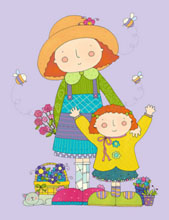 В возрасте 5-8 лет у детей наблюдается максимум страхов, но все они так или иначе связанные со страхом смерти. Это страхи нападения, заболевания, темноты, сказочных персонажей, животных, стихии, огня, войны, т.е. с те, что несут угрозу жизни. Ребенок делает важное открытие, что всему есть начало и конец. Он начинает понимать, что люди умирают, и что это может случиться с ним самим и с его родителями. При этом чаще, дети больше боятся, что потеряют родителей, чем собственной смерти. Нередко возникают вопросы: `Сколько лет жил мой дедушка или бабушка? Для чего люди живут? Почему дедушка умер? Откуда все взялось? Что нужно делать, чтобы не стареть?` Некоторые дети в 5-7 лет часто боятся страшных сновидений и смерти во сне.ПОЧЕМУ ВОЗНИКАЕТ СТРАХ СМЕРТИ У ДЕТЕЙ?В первые годы жизни ребенок не имеет понятия о смерти. Все, что он видит вокруг себя, он считает одушевленным и постоянным. Начиная с 5 лет интеллект ребенка бурно развивается, и в первую очередь абстрактное мышление. Также возрастает активность в познавательной области. Ребенок начинает разбираться в таких понятиях , как время и пространство, и следовательно понимает , что любая жизнь, в том числе и его, имеет конец и начало. Сделав такое открытие, ребенок переживает и тревожится за будущее свое и близких, боится смерти в настоящем.ВСЕ ЛИ ДЕТИ БОЯТСЯ СМЕРТИ?Во многих странах большая часть детей испытывают в 5-8 лет страх смерти. У каждого этот страх выражен по разному, и это зависит от индивидуальных особенностей, где и с кем живет ребенок, и какие события происходят на этом этапе в его жизни. В большей степени страх смерти представлен у тех дошкольников, чьи родители ( один из них) или близкие люди, жившие рядом, умерли. Также сильный страх смерти наблюдается у часто болеющих , не имеющих мужского влияния -защиты и эмоционально-чувствительных и впечатлительных детей. При чем девочки боятся значительно чаще, они раньше, с 5 лет и чаще видят кошмарные сны по ночам , чем мальчики.Но есть дети, которые не испытывают страха вообще. Это происходит, когда родители создают для ребенка искусственный мир и не дают ему ни малейшего повода ощутить, что можно чего бояться. Очень часто такие дети вырастают равнодушными, они не только сами не бояться, но и не тревожатся за других. Также у детей от родителей с хроническим алкоголизмом нет чувства страха. Это связано с тем, что у них низкая эмоциональная чувствительность, отсутствуют глубокие переживания, чувства - мимолетны, интересы - неустойчивы.Иногда страх может отсутствовать и у детей без каких- либо отклонений, чьи родители оптимистичны, жизнерадостны, уверены в себе. Но все-таки страх смерти присущ большинству детей старшего дошкольного возраста. И это есть свидетельство, что ребенок сделал шаг вперед в своем развитии. Этот страх ему придется пережить, осознать, как часть своего жизненного опыта и переработать сознанием к 7-8 годам.Если страх смерти не переработан, он мучает ребенка длительное время, искажает его волю, эмоции, мешает общению и может способствовать усилению многих других страхов. . А чем больше у нас страхов, тем меньше возможностей реализовать себя, быть счастливым, любить и быть любимыми, ведь `где есть страх, там места нет любви`.ЧТО НЕ НАДО ДЕЛАТЬ.Бывает родители и родственники, сами того не ведая, наносят вред малышу своим поведением, словами, поступками. Вместо того, чтобы помочь ребенку разобраться с возрастным страхом смерти, они еще больше нагоняют на него страхов, возлагают на его хрупкие плечи груз своих нерешенных проблем и нервотизируют ребенка со всеми вытекающими отсюда нерадостными последствиями. Чтобы страх смерти не принял хронической формы и не разросся пышным букетом в дальнейшем, родителям необходимо знать, что не надо делать:1. Смеяться или шутить по поводу его страхов.2. Нельзя винить, а тем более ругать и наказывать ребенка за то, что он боится. 3.Игнорировать детские страхи, не замечать их. При таком жестком поведении родителей, дети боятся признаться в своих опасениях и переживаниях и впоследствии между ним и родителями не будет доверия.http://cpms-smol.ru/parents?start=70